Plán činnosti BŘEZEN 2024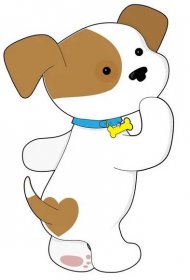 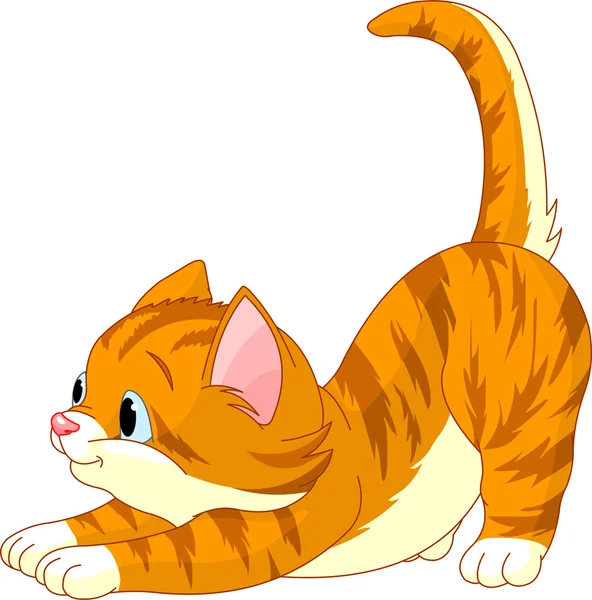 MŠ DittersdorfovaTÉMA: „DO POHÁDKY ZA ZVÍŘÁTKY“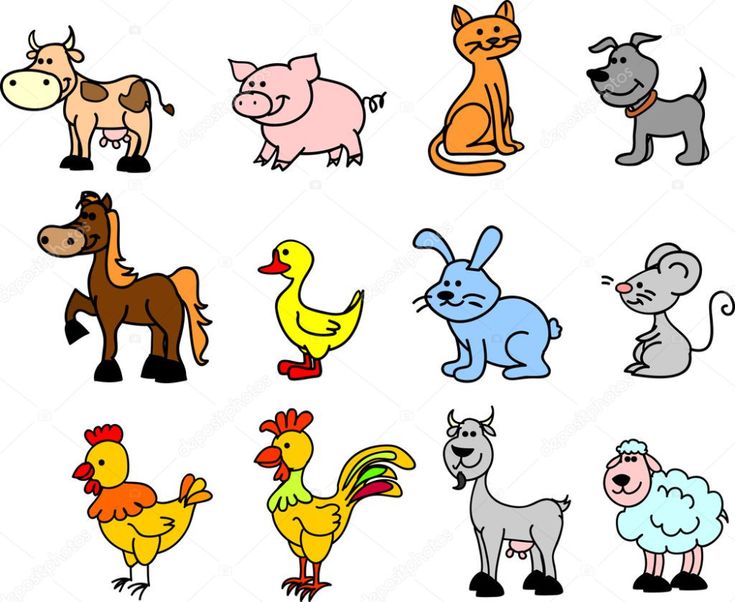 Upozornění!Pro rodiče nabízíme možnost konzultace školní zralosti Vašeho dítěte - termín po dohodě s tř. učitelkamiPro všechny rodiče nabízíme možnost konzultace – termín po dohodě s tř. učitelkami DatumČasMístoObsahPartnerVstupnéZodp.4.3.-8.3.Jarní prázdninyZ. PoulíčkováStředa 13.3.10:00SVČ DuhaZvířátka Děti od MotýlkůKrmivo pro zvířátka, např. pečivoH. SkalickáI. HladkáZ. JuríčkováČtvrtek 14.3. 10:00SVČ DuhaZvířátkaDěti od BroučkůKrmivo pro zvířátka, např. pečivoZ. PoulíčkováM. PetřkovskáPátek 15.3.10:00SVČ DuhaZvířátkaDěti od SovičekKrmivo pro zvířátka, např. pečivoG. FukalováE. KaniováJ. FantováÚterý 19.3.14:00-16:30Zahrada MŠVelikonoční workshopRodiče a dětiH. SkalickáStředa 20.3.10:00Divadlo Petra BezručeNa kouzelném paloučkuLoudadlo90,-Pg. pracovniceStředa 20.3.MŠInkasní platba dubenRodičeL. PecinováČvrtek 21.3.DopoledneMost u Městského koupalištěVynášení MorenyDětiI.Hladká25.3.-29.3.DopoledneMŠ třídyBarevný týdenDětiPg. PracovniceStředa 27.3.dopoledneMŠMD DivadlaDětiZ. Poulíčková29.3.-1.4.Velikonoční svátky – MŠ uzavřena Během měsíceDopoledneVýlet za zvířátkyDětiPg. pracovniceBěhem měsíceDopoledneNávštěva Knihovny Vincence Priessnitze Putování se skřítkem JesánkemDětiPg. pracovnice9. 4.14:00 – 17:00ZŠ BN a PrůchodníZÁPIS DO 1. TŘÍDRodiče